
Application form – ADIO startup matching program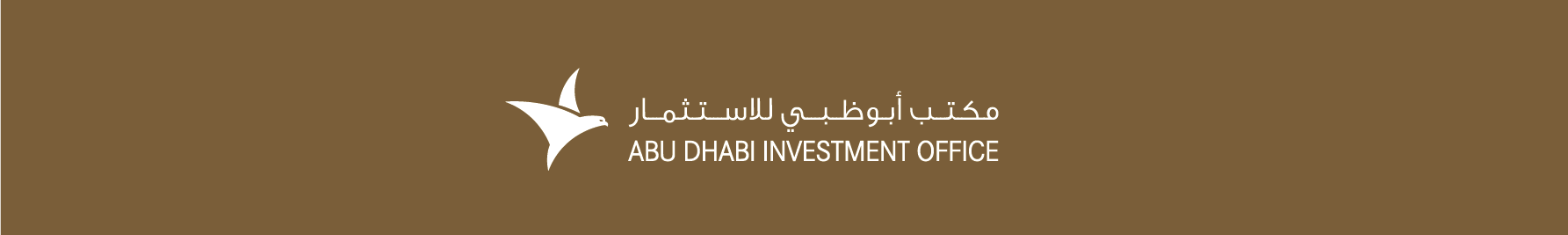 Startup overview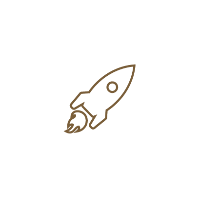  	* MandatoryInvestment overview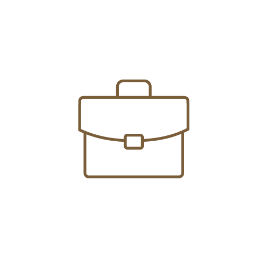 Business overview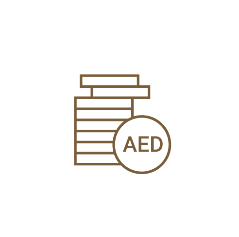 Names and Roles of C-Suite: *Additional information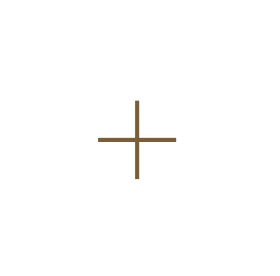 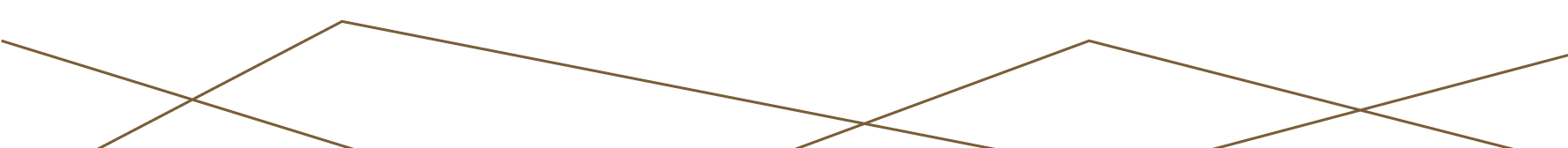     URL*    Applicant     Position*Industry Type*    OtherCapital raised by date*Capital raised by date*Current round type*Investment type*Investment type*Current users/subscribersAnnual revenue (approx..), AEDBurn rate, AEDGeographic presenceTotal No. of employees*No. of tech/eng. employee* Name RoleNameRoleNameRoleDescribe your product/technology in 2-3 sentencesPlease tell us about your industry and your motivation behind the startupWho are your biggest competitor – globally and in MENA? How do you differentiate?Why are you applying to this program?What will be your anticipated impact to the AD ecosystem?